Bardzo prosimy o wypełnienie ankiety ewaluacyjnej!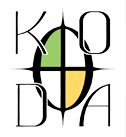 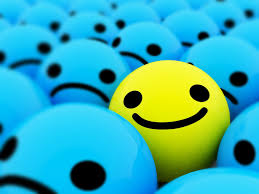 Ankieta ewaluacyjna: https://goo.gl/forms/LjwIIDx7EP1qd25x2 Tekst wprowadzający:Kaleńska-Rodzaj, J. (2017, w druku). Psychologiczne przygotowanie muzyka do występu. Zeszyty psychologiczno-pedagogiczne Centrum Edukacji Artystycznej,  4, s. XX-XX. Warszawa: CEA.http://koda.krakow.pl/pub/files/136/Kalen?ska Rodzaj J. 2017 Zeszyty CEA.pdfTeksty o pamięci:materiały do zajęć (testy, wskazówki): http://koda.krakow.pl/pub/files/137/materialy do pobrania typy sensoryczne.pdf Ginsborg, J. (2009). Wykonywanie muzyki z pamięci (s. 95-120). W: B. Kamińska, M. Zagrodzki (red.). Ćwiczenie w rozwoju i działalności muzyka wykonawcy. Warszawa: UMFChttp://koda.krakow.pl/pub/files/110/Ginsborg%202009%20s.%2095120.%20Wykonywanie%20z%20pamieci.PDFTeksty  o uważności: obrazki emocje: https://pl.dreamstime.com/zdj-cie-royalty-free-emocje-kresk%C3%B3wka-wyraz-twarzy-image27981395 Huppert, F. A., Johnson, D. M. (2010). A controlled trial of mindfulness training in schools; the importance of practice for an impact on well-being. The Journal of Positive Psychology, 5 (4),  s. 264-274.https://mindfulnessinschools.org/wp-content/uploads/2013/03/Mindfulness-in-schools-pilot-study-2008.pdf https://jaksieuczyc.pl/koncentracja-jak-sie-uczyc-efektywniej/ Teksty o samoakceptacji i komunikacji:Program wspierania wykonawcy : http://www.local802afm.org/2000/06/coping-with-low-self-esteem/ Kaleńska-Rodzaj, Pietras (2014). Jakość relacji nauczyciel-uczeń a rozwój osiągnięć muzycznych młodego wykonawcy. W: G. Kwiatkowska, J. Posłuszna (red.) Mistrz-Uczeń. Rozważania z perspektywy psychologii sztuki (98-116). Kraków: Aureus.http://koda.krakow.pl/pub/files/106/Artykul Kalenska Pietras Jakosc relacji nauczyciel uczen a rozwoj osiagniec....pdf